Langsiktig planRegional ordning for kompetanseutvikling for barnehageREKOM2022 – 2025TrøndelagBeskrivelse av ordningenRegional ordning for kompetanseutvikling i barnehage (Rekom) ble igangsatt fra 2019. Dette er en tilskuddsordning som skal legge til rette for et styrket samarbeid gjennom partnerskap mellom alle aktørene i barnehagesektoren, om å utvikle gode kompetansetiltak. Tiltakene skal være forankret i den enkelte barnehages behov. Målet for kompetansetiltakene er å gi alle barn et barnehagetilbud av høy kvalitet. Ordningen er et viktig virkemiddel staten har for å støtte opp om barnehageeiernes ansvar med å utvikle kvaliteten i barnehagen. Hovedvekten av midlene skal benyttes til kollektive utviklingstiltak i den enkelte barnehage, i tillegg kan midler brukes til individuelle tiltak. Tilsagn av midler utbetales til de regionale kompetansenettverkene og UH ut fra behov meldt fra barnehageeierne via de regionale kompetansenettverkene. Intensjonen er at det gjennom samarbeid skal bidra til gjensidig kompetanseheving med utveksling av kunnskap og erfaringer mellom aktørene. Barnehagene skal utvikle sin kompetanse gjennom forskningsbasert kunnskap. Universitet og høyskole (UH) skal bruke erfaringene gjennom partnerskap med barnehageeierne til å videreutvikle barnehagelærerutdanningene. Kunnskapsdepartementets kompetansestrategi Kompetanse for fremtidens barnehage har som mål å sikre alle barn et barnehagetilbud av høy kvalitet. Strategien ligger til grunn for ordningen, og legger opp til tiltak som skal bidra til å realisere rammeplanens intensjoner og krav. 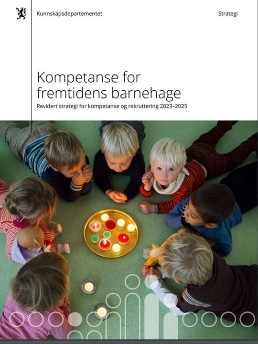 Rammeplanen er tydelig på personalets forpliktelser til å kunne gi alle barn et kvalitativt godt barnehagetilbud. Det stiller høye krav til personalets kompetanse, og eiers ansvar med å vektlegge de ansattes faglige og pedagogiske vurderinger i sin styring. Slik skal tiltakene i strategien stimulere til barnehagebasert kompetanseutvikling, styrke barnehagen som lærende organisasjon og barnehagens pedagogiske praksis. 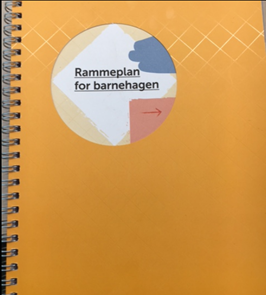 Retningslinjer for tilskuddsordning for lokal kompetanseutvikling i barnehage og grunnopplæring ble gjeldende fra 2021, og denne legger føringer for innretning og forvaltning av tilskuddsordningen. Retningslinjen har bl.a. mål om å sikre at samiske perspektiver blir ivaretatt i barnehage og skole. Under aktørenes oppgaver er det omtalt nærmere hvordan dette forstås. I tillegg finnes en egen plan for ivaretakelse av samiske perspektiver i barnehagene i Trøndelag.Fra 2021 sees Kompetanseløft for spesialpedagogikk og inkluderende praksis i sammenheng med Rekom. Det er mål om at kommuner og barnehageeiere skal ha tilstrekkelig kompetanse tett på barna til å kunne fange opp og gi et inkluderende og tilpasset pedagogisk tilbud til alle, inkludert barn med særskilt tilrettelegging.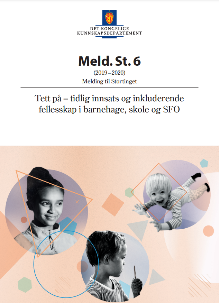 Det går fram av Melding til Stortinget nr. 6 Tett på – tidlig innsats og inkluderende fellesskap i barnehage, skole og SFO, at det vil komme betydelige endringer innenfor dette «feltet» i årene fremover. I en overgangsperiode på fem år skal det bygges kompetanse i kommuner og fylkeskommuner i takt med endringene som er varslet for Statped. I løpet av denne perioden skal de lokale aktørene være i stand til å håndtere de vanligste utfordringsområdene selv. Statped skal bidra til at UH blir godt rustet til å være utviklingspartner for målgruppene. Det vises til egen langsiktig plan for kompetanseløftet i Trøndelag.Aktørenes roller og ansvarStyrer involverer personalgruppen i barnehagen om barnehagens kompetansebehov og er i dialog med barnehageeier slik at behovet formidles til det regionale kompetansenettverket.Barnehageeier sørger for at personalet har riktig og nødvendig kompetanse. De vurderer kompetansebehovet og har en langsiktig plan for rekruttering og kompetanseutvikling, og bringer behovene opp til det regionale kompetansenettverket. Samarbeider tett med UH for både å analysere/vurdere behov, i planlegging, gjennomføring og evaluering av tiltak.Barnehagemyndighet har oversikt over kompetansebehov i kommunale og private barnehager i sin kommune, og bidrar med sin kunnskap om barnehagene i utviklingen av planer og prioritering av tiltak i det regionale kompetansenettverket.   Pedagogisk-psykologisk tjeneste (PPT) er en støttetjeneste som skal bidra til at den spesialpedagogiske hjelpen er tett på barna som har behov for det, og kan være både målgruppe og bidragsyter i kompetansetiltak knyttet spesielt mot Kompetanseløftet.Regionale kompetansenettverk er arena for utvikling av partnerskap mellom barnehageeiere og UH-sektoren. Det er 10 regionale kompetansenettverk i Trøndelag, og de er inndelt i geografiske regioner.De regionale kompetansenettverkenes sammensetningrepresentanter fra kommunale og private barnehageeiere skal delta, representasjonen bør gjenspeile antall kommunale og private barnehager i de kommunene som er med i nettverket UH deltar som likeverdig partner barnehagemyndighet skal delta, representant fra hver kommune skal være med representant fra PPT for å sikre bred barnehagefaglig kompetanse kan barnehageledelse og/eller pedagogisk personale deltaandre aktører som bør inviteres inn. Her nevnes; Utdanningsforbundet, Fagforbundet, Statped, relevante kommunale samarbeidspartnere eller andre som vil være nyttige ressurspersoner i nettverketKompetansenettverket må ha barnehagefaglig kompetanse og erfaring for å sikre kjennskap og kompetanse om sektoren. Leder av kompetansenettverket har en sentral rolle, både i nettverket, opp mot Statsforvalteren og i samarbeid med UH. Kompetansenettverk som har egen koordinator i tillegg til leder av nettverket må sikre tilstrekkelig kommunikasjon i egen region slik at koordinator sin rolle og ansvar er ivaretatt i de ulike fora.Universitet og høgskole (UH) samarbeider med barnehageeier om å vurdere behov, planlegge og gjennomføre tiltak i barnehagene. Med vekt på barnehagebasert kompetanseutvikling skal UH bidra med forskningsbasert og praksisrettet innhold. Det er UH med geografisk nærhet som skal være samarbeidspartner, i Trøndelag gjelder dette Dronning Maud Minne høgskole for barnehagelærerutdanning (DMMH) og Nord universitet. Dersom lokal UH ikke kan tilby den kompetansen det er behov for, så kan også andre UH eller kompetansemiljø inviteres til å bidra. Dette må gjøres i samarbeid med DMMH eller Nord universitet, for å bidra til kompetanseutvikling også hos den lokale UH. Det er kompetansenettverkene som velger hvilken UH de ønsker å ha et samarbeid med.Statped har et særskilt blikk på spesialpedagogisk kompetansemobilisering og -utvikling, og bidrar til at det bygges nødvendig og etterspurt kompetanse i kommunene. Samarbeidsforum har ansvar for å prioritere, innrette og dimensjonere kompetansetiltakene i REKOM, både kollektive og individuelle tiltak. Innrettingen i Trøndelag bygger på barnehageeiers behov for kompetanseutvikling, og beslutningsgrunnlaget fra kompetansenettverkene. Samarbeidsforum skal lage en langsiktig plan (denne planen) samt gi en innstilling til Statsforvalteren. Det er utarbeidet mandat for samarbeidsforum. I samarbeidsforum møtes representanter for barnehageeiere, lokal barnehagemyndighet, UH, PBL, KS, Utdanningsforbundet, Fagforbundet, Statped, PPT og Statsforvalteren. Samarbeidsforum må ha barnehagefaglig kompetanse og erfaring for å sikre kunnskap og kjennskap om sektoren. Statsforvalteren har ansvar for å forvalte tilskuddsordningen, og er sekretariat for samarbeidsforum. Aktørenes oppgaverDe regionale kompetansenettverkenes oppgavervære pådriver for at barnehageeiere involverer styrer og personalgruppen i vurdering av kompetansebehov. På den måten vektlegges de ansattes faglige og pedagogiske vurderinger når barnehageeier formidler kompetansebehov videre til det regionale kompetansenettverket. Både private- og kommunale barnehager/eiere skal involveres. involvere barnehagemyndigheten som bidrar med kunnskap og oversikt over kompetansebehov for både kommunale og private barnehager. Utviklingsarbeidet bør forankres i kommunens/eiers ledelsevære pådriver overfor barnehageeier for å oppnå best mulig kunnskap og kompetanse hos barnehageansatte slik at samiske barn i barnehage får innfridd sine rettigheter i og utenfor forvaltningskommunene, og at alle barn i Trøndelag får kunnskap og kompetanse om samisk språk og kultur involvere PPT i arbeidet med vurdering av behov knyttet til Kompetanseløftet, og sørge for at «laget rundt barn» er inkludert i den langsiktige kompetanseutviklingsplanen  med utgangspunkt i punktene over, skaffe seg en oversikt over kompetansebehov i sitt nettverk. Behov vurderes og planlegges i partnerskap med UH. Nettverket samler seg om en prioritering lokalt, og utarbeider et beslutningsgrunnlag til samarbeidsforum. Det enkelte regionale kompetansenettverk planlegger hvilke barnehager som igangsetter i det enkelte år. Dette ut fra en langsiktig lokal kompetanseutviklingsplan for gjennomføring, i tråd med forventet tildelingutarbeide langsiktig kompetanseutviklingsplan, basert på barnehageeiers vurdering av kompetansebehov, med utgangspunkt i føringer i retningslinjer for tilskuddsordning for lokal kompetanseutvikling, kompetansestrategiens mål og kravene i rammeplanen. Planen kan inneholde mål, kompetansetiltak, prioriteringer, arbeidsmåter, samarbeid, informasjonsflyt, bruk av kompetansemidler, tidsrammer, møteplan for nettverket ut fra langsiktig kompetanseutviklingsplan planlegge og legge til rette for arbeidsformen barnehagebasert kompetanseutvikling, og forberede barnehagene/eierne på flere års utviklingsarbeid Leder/Koordinators oppgaver knyttet til kompetansenettverkene  sørger for oppfølging og involvering fra alle kommuner/deltakere i nettverket, og informerer om mulighet for å melde behov i behovsmeldingsskjema til barnehageeiere/virksomheter sørger for at all informasjon/data/referat videreformidles til alle deltakerne i nettverketlager møteplan, kaller inn til møter i det regionale kompetansenettverket og lager årshjulhar ansvar for at det utarbeides langsiktig kompetanseutviklingsplan for sitt regionale kompetansenettverk, i samarbeid med representantene i nettverketLeder/Koordinators oppgaver knyttet til UH er bindeleddet mellom det regionale kompetansenettverket og UHetablerer og opprettholder kontakt, og møter faglærere/koordinatorer for Rekom i UH har ansvar for at det utarbeides langsiktig kompetanseutviklingsplan og beslutningsgrunnlag i samarbeid med UHtilrettelegger for dialog og samskapningsprosesser med UH Leder/Koordinators oppgaver knyttet til Statsforvalteren  deltar i fylkets samarbeidsforum og andre møter som er aktuelle for å ivareta rollen som leder av det regionale kompetansenettverkethar ansvar for at rapporteringer og spørringer blir svart opp, og bringer inn beslutningsgrunnlaget fra sitt kompetansenettverkivaretar kommunikasjon med Statsforvalteren, og bringer nødvendig informasjon videre til deltakerne i nettverket  UHs oppgavergår inn som likeverdig partner i det aktuelle kompetansenettverket, og bidrar i arbeidet med langsiktige kompetanseutviklingsplaner og beslutningsgrunnlag i kompetansenettverkenebistår og er en samarbeidspartner i ledelse av nettverketsamarbeider med barnehageeier i vurdering av kompetansebehov, planlegging og gjennomføring av tiltakhar tilgjengelige faglige ressurser som bidrar med forskningsbasert kunnskap forankrer arbeidet internt, i fagmiljø og ledelsen, og har god kunnskap om dagens praksisutvikler lærerutdanningene generelt, herunder at også samiske perspektiver videreutvikles i grunnutdanningene, etterutdanning og i veiledning av barnehagene i samiske temaStatpeds oppgaverbidrar med kompetanse og kunnskaps-erfaringsdeling i spesialpedagogikk og inkluderende praksis, og kan bidra som en ressurs i identifisering og drøfting av behov i de regionale kompetansenettverkenekan bidra med kompetanse til tiltakene i ordningene i samarbeid med UH når UH har behov for det, og utvikle kompetansetiltak i samarbeid med UHStatsforvalterens oppgaverformidle overordnede nasjonale intensjoner, rammer og føringer for ordningensørge for at kriteriene er kjent for aktørenelegg til rette for lokalt samarbeid mellom barnehageeier og UHbidra til samarbeid og sammenheng på tvers av ulike kompetansetiltaketablere samarbeidsstrukturer i kompetanseløftet mellom UH og Statpedfatte vedtak og tildele midler til tilskuddsmottakere i tråd med samarbeidsforumets innstillingbidra til transparens gjennom oversikt over tiltak, planer og rapporteringrapportere årlig til Utdanningsdirektoratetvære sekretariat for samarbeidsforum; som innebærer å:forberede saksdokumenterkoordinere samarbeidsforumets arbeid med langsiktig plan og årlig innstillingsikre informasjonsflyt mellom samarbeidsforumets deltakeresikre aktørenes medvirkning i samarbeidsforuminformere samarbeidsforum om tilskuddsmottakernes rapporteringInnretning og forvaltning Bruk av midlerFaste årlige beløp: Leder/Koordinator:100.000,- til hvert nettverk, mens Trondheim/Malvik mottar 400.000,- UH; Dronning Maud Minne høgskole og Nord universitet mottar 100.000,- for hvert nettverk de er partner i. Frikjøp for barnehageeiere: videreføres ut 2024, legges inn i beslutningsgrunnlagene fra hvert enkelt nettverk fra 2025.Handlingsrom for de regionale kompetansenettverkene Total sum: 500.000,- for hele fylket (utbetale til kompetansenettverkene ut fra pro rata)a) midler kan brukes til frikjøp til barnehageeiere som er med i tiltakb) midler kan brukes for å sikre representasjon fra alle barnehageeierne i kompetansenettverketMIB: 150.000,- til tiltak for å rekruttere og beholde menn i barnehagen (Tildeles UH). Møter i samarbeidsforum:Rekom: 400.000,- til møter Individuelle tiltak: Inntil 30% av midlene kan brukes til individuelle tiltak.I februar 2024 ble det utarbeidet et informasjonsbrev om de individuelle tiltakene, og her ligger føringer for bruken av midlene, hvordan en kan gå frem for å motta midler, samt prioriteringer.Arbeidsplassbasert barnehagelærerutdanning, samisk profil er innvilget følgende midler:For 2021-2025, settes det av 80.000,- pr student, 13 studenter = 1.040.000,-Det vurderes årlig om det er behov for andre individuelle tiltak, og om 30% av midlene ikke er brukt på fylkesnivå vurderes det om midler til individuelle tiltak kan brukes lokalt (i de regionale kompetansenettverkene). Slik går kompetansenettverkene frem i prosessen knytta til individuelle tiltak:   1. Kompetansenettverkene informerer alle barnehagene i sin region om muligheten for å melde behov  2. Frist for å melde behov for barnehagene er 10.august i 2024, og 1.februar fra 2025.3. Leder/utviklingsveileder mottar oversikt fra barnehagene, og lager en samlet oversikt og prioritering for nettverket, som sendes Statsforvalteren før møtet i september 2024, fra 2025: mars-møtet. 4. Statsforvalteren lager en samlet oversikt 5. I møte i samarbeidsforum i september 2024 (marsmøte fra 2025) sammenstilles antall som har søkt med midler som er avsatt. Samarbeidsforum foretar en prioritering om det er nødvendig6. Statsforvalteren utbetaler midlene til nettverkene i løpet av september 2024 (april fra 2025).7. Nettverkene foretar utbetaling til de aktuelle barnehageeierne i løpet av oktober 2024 (april fra 2025). Med mail til både student og styrerResterende beløp utbetales til kollektive tiltak (barnehagebaserte kompetanseutviklingstiltak) etter en flat tildeling, samt pro rata-fordeling. I beregningsgrunnlaget for de kollektive tiltakene må de regionale kompetansenettverkene og UH i partnerskap stipulere beløp som skal tildeles de regionale kompetansenettverkene og UH. UH mottar midlene for sitt bidrag i eget tilsagnsbrev. SaksgangModellen under viser saksgang, dokumentflyt og frister i Rekom. ÅrshjulVedlegg Fakta om barnehagene i TrøndelagPlan for ivaretakelse av samiske perspektiver i barnehagene i Trøndelag Informasjonsbrev om individuelle tiltak til barnehagene i TrøndelagMaler/dokument som blir utsendt:-behovsmelding for eiere/virksomheter, frivillig å bruke (Excel) -beslutningsgrunnlag for både kollektive og individuelle tiltak fra de regionale kompetansenettverkene, Rekom (formsskjema)-rapportering (via høringssystemet til Udir, mail blir utsendt fra Statsforvalteren) TidspunktBarnehager, PPT/andre i laget rundt barnRegionale kompetansenettverkSamarbeidsforumHøstBehovsmelding sendes til det regionale kompetansenettverketDet er laget et behovsmeldingsskjema, som nettverkene KAN brukeJanuarFelles møte i samarbeidsforum- fordelingsnøkkel for tilskuddsmidler for kommende år, styringsinfo, aktuelle sakerFebruarSender kompetanse-nettverkets beslutnings-grunnlag til samarbeidsforum, 1.febr MarsFelles møte i samarbeidsforum- innstillingsprosess, aktuelle sakerAprilMottar tilsagnsbrev fra StatsforvalterenJuniRapportering (digital) for partnerskapets tildelte midler for forrige år, 15.juniSeptemberRevidere langsiktig plan for kompetansenettverketFelles møte i samarbeidsforum, samt seminar for partnerskapene.NovemberMøte i samarbeidsforum, Rekom- funn i rapporteringen, erfaringsdeling, aktuelle saker